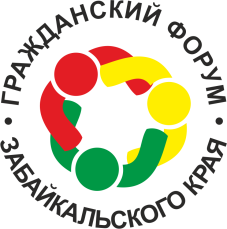 ПРОГРАММА МЕЖРАЙОННОГО ФОРУМА АКТИВНЫХ ГРАЖДАН – 2019«Неравнодушные забайкальцы – сильный регион!»                                                                  		с.Улёты16 июля 2019 годаВремяМероприятияМесто проведения10:00 - 11:00Регистрация участников и гостей межрайонного форума Районный дом культуры12:00 – 16:00Общественная приемная (Общественная палата Забайкальского края, Уполномоченный по правам ребенка в Забайкальском крае,Уполномоченный по правам человека в Забайкальском крае)Администрация 
муниципального района,кабинет 22 12:00 - 16:00Выставка-ярмарка социально ориентированных проектов  общественности и бизнеса,  реализуемых на территории (стендовая презентация)Районный дом культуры, 
фойе11:00 - 12:00Церемония открытия межрайонного форума Районный дом культуры, 
большой зал12:00 – 13:00Презентации НКО участников выставки-ярмаркиМодератор: Сивцова Елена Владимировна – член Общественной палаты Забайкальского краяРайонный дом культуры, 
фойе12:00 – 13:30 «Ресурсные центры по поддержке НКО: создание, цели, бюджет, команда»Модератор: Макарова Наталья ВладимировнаРайонный дом культуры, 
большой зал12:00 – 13:30 Семинар «Социальное проектирование»Модератор: Прокудина Ольга Иннокентьевна – эксперт по подготовке заявок от НКО для участия в Конкурсах грантов;Заборина Лариса Геннадьевна – председатель Некоммерческого фонда содействия детям и подросткам с проблемами в развитии и гражданам, оказавшимся в трудной жизненной ситуации «Психолог», член Общественной палаты Забайкальского краяАдминистрация 
муниципального района, 
кабинет № 1012:00 – 13:30Модельная площадка «Роль общественных организаций в процессе подготовки допризывной молодежи к службе в Российской армии»Модераторы: Кивлева Альвина Николаевна – член Координационного Совета Комитета солдатских матерей Забайкалья;Мордова Валентина Викторовна – председатель КОО «Комитет солдатских матерей Забайкальского края»; Гаврилова Нелли Львовна – председатель Совета ветеранов Читинского района, заместитель председателя Комитета солдатских матерей Забайкалья; Бодунов Вадим Александрович - военный комиссар Улетовского районаСельский дом культуры 
«Ингода», 
большой зал12:00 – 13:30Презентация, круглый стол «Забайкалье наш дом»Модератор:Тимофеев Павел ИгоревичАдминистрация 
муниципального района, 
актовый зал12:00 – 13:30Круглый стол «Муниципальные палаты: социальная ответственность и гражданская позиция»Модератор:Дроботушенко Наталья Евгеньевна – председатель Общественной палаты Забайкальского края;Коновалова Марина Анатольевна – член Общественной палаты Забайкальского краяЦентральная 
районная библиотека12:00 – 13:30Бизнес площадка «Новое для бизнеса: ККТ, маркировка, дальневосточный гектар» Модераторы: Иванова Елизавета Владимировна – помощник Уполномоченного по защите прав предпринимателей в Забайкальском крае;Головачева Юлия Олеговна - главный специалист отдела защиты прав потребителей Управления Роспотребнадзора по Забайкальскому краюСельский дом культуры 
«Ингода»,
 малая аудитория13:30 – 14:30     Обеденный перерыв13:30 – 14:30     Обеденный перерыв13:30 – 14:30     Обеденный перерыв14:30 – 16:00Круглый стол «О реализации проекта «Лучшая муниципальная практика в номинации «Укрепление межнационального мира и согласия»Модераторы: Беломестнов Николай Александрович – главный специалист-эксперт управления по внутренней политике Губернатора Забайкальского края;Маркова Юлия Алексееквна – ведущий специалист по работе с молодежью отдела гражданско-патриотического воспитания молодежи ГАУ «Молодежный центр «Искра»; Кибалин Александр Семенович – член Общественной палаты Забайкальского краяСельский дом культуры 
«Ингода»,
 большой зал14:30 – 16:00Кадровый проект «Забайкальский призыв»Модераторы:Мальцев Сергей Анатольевич – к.э.н., эксперт консультант АНО «Центр инноваций и поддержки предпринимательства»;Арчаков Григорий Дмитриевич - специалист I разряда управления государственной службы и кадровой политики Губернатора Забайкальского краяАдминистрация 
муниципального района, 
актовый зал14:30 – 16:00Круглый стол «Забайкалье – территория активного долголетия»Модератор:Иванова Алена Александровна   - главный специалист–эксперт Министерства труда и социальной защиты населения Забайкальского края  Районный дом культуры,большой зал14:30 – 16:15Тренинг «Социальное проектирование»Модератор: Прокудина Ольга Иннокентьевна – эксперт по подготовке заявок от НКО для участия в Конкурсах грантов;Заборина Лариса Геннадьевна – председатель Некоммерческого фонда содействия детям и подросткам с проблемами в развитии и гражданам, оказавшимся в трудной жизненной ситуации «Психолог», член Общественной палаты Забайкальского краяАдминистрация 
муниципального района,кабинет № 1014:30 – 16:00Площадка «Принцип продвижения социальных проектов с привлечением современных средств массовой коммуникации»Модератор: Свечников Владимир Александрович – блогер, журналист Читинского филиала «Радио Сибирь»Сельский дом культуры 
«Ингода»,
 малая аудитория14:30 – 16:00Семинар «Дорога добрый дел: Развитие социального добровольчества и волонтерства в Забайкальском краеМодераторы:Коновалова Марина Анатольевна – член Общественной палаты Забайкальского края;Быстров Сергей Сергеевич – заместитель председателя Общественной палаты Забайкальского края, член регионального отделения Союза добровольцев России;Эксперт: Анисина Анна Владимировна – член Общественной палаты Забайкальского краяЦентральная библиотека16:30Церемония закрытия межрайонного форума Подведение итогов, принятие Рекомендаций межрайонного форума                             Районный дом культуры, 
большой зал